Профилактика ВИЧ/СПИДВся правда  о ВИЧ/СПИД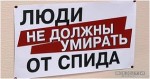 ЧТО ТАКОЕ ВИЧ - ИНФЕКЦИЯ?ВИЧ - инфекция - это заболевание, вызываемое вирусом после того, как он попадает внутрь человека. Вирус ослабляет иммунную систему, выполняющую защитную функцию. На протяжении определенного времени (обычно несколько лет) организму удается удерживать ВИЧ под контролем. В этот период инфицированный человек чувствует себя и выглядит вполне здоровым, и часто даже не догадывается о своей проблеме.ЧТО ТАКОЕ СПИД?СПИД - синдром приобретенного иммунодефицита.СИНДРОМ - ряд признаков и симптомов, указывающих на наличие определенной болезни или состояния.ПРИОБРЕТЕННОГО  - не врожденного, а переданного от человека человеку, в том числе, от матери - ребенку.ИММУННОГО - относящегося к иммунной системе человека, которая обеспечивает защиту от болезнетворных бактерий.ДЕФИЦИТА - отсутствие ответа со стороны иммунной системы на наличие болезнетворных микробов.СПИД - это конечная стадия развития ВИЧ - инфекции.Присутствие вируса в организме держит иммунитет в постоянном напряжении. Иммунная система пытается бороться с вирусом, а ВИЧ, в свою очередь, уничтожает все новые и новые CD-4 клетки. Чем больше вирусов в крови, тем больше поражается Т-лимфоцитов.            У каждого организма есть свои ресурсы и свой потенциал, но они не безграничны. В какой-то момент организм исчерпывает свои ресурсы и перестает сопротивляться чужеродным агентам, развивается стадия СПИДа.            Проявления СПИДа разнообразны, в основном это, так называемые, оппортунистические заболевания: пневмоцистная пневмония, туберкулез, грибковые поражения кожи и внутренних органов, герпес, токсоплазмоз, саркома Капоши и другиеВИЧ не передается бытовым путем!при пользовании общим туалетом, душем, посудой, постельным бельем; при плавании в бассейне, любом водоеме; при посещении бани, сауны; при занятиях спортом, в т.ч. при занятии контактными видами спорта (борьба, бокс), совместном пользовании тренажерами; при совместном проезде в общественном транспорте, разговоре, рукопожатии, кашле, чихании; через еду, приготовленную ВИЧ-положительным человеком; через укусы насекомых, животных; при поцелуях; при уходе за больными СПИДом с соблюдением гигиенических правил; при совместном обучении в школе, ВУЗе, при посещении детского сада. Люди боятся заразиться ВИЧ при обычном бытовом контакте. На самом деле эти страхи сильно преувеличены и общение с ВИЧ-положительными людьми безопасно. ВИЧ не приспособлен к выживанию в окружающей среде и вне организма быстро погибает.КАК ВИЧ МОЖЕТ ПРОНИКНУТЬ В ОРГАНИЗМ ЧЕЛОВЕКА?ВИЧ может проникнуть в организм тремя путями.Половой путь: при любых незащищенных (без использования презерватива) сексуальных контактах. Даже один - единственный контакт может привести к заражению. Риск инфицирования половым путем зависит от многих факторов:Вида сексуальных контактов. Наиболее опасны анальные сексуальные контакты как наиболее травматичные. Очень велик риск инфицирования при изнасиловании. Менее опасны оральные сексуальные контакты, но риск заражения есть и в этом случае. Наличие других инфекций, передающихся половым путем (ИППП), а также воспалительных процессов, приводящих к нарушению целостности слизистых оболочек половых органов и более легкому проникновению ВИЧ в кровоток. Кроме того, при ИППП увеличивается концентрация вируса в сперме и вагинальном секрете. Пола: женщины более подвержены риску инфицирования - риск в 2 раза выше, чем у мужчины, так как в сперме количества вируса больше, чем в вагинальном секрете женщины. Количество вируса, попавшего в организм (риск выше при множественных незащищенных контактах). Вирусная нагрузка у ВИЧ - инфицированного партнера (она выше в начальный период заболевания, в стадии СПИДа и снижается при приеме антиретровирусной терапии). Вертикальный путь: от ВИЧ - положительной матери ребенку ВИЧ можно передаваться:во время беременности (при дефектах плаценты, очень высокой вирусной нагрузке у матери и сниженном иммунном статусе); в родах - при контакте с кровью матери вовремя прохождения родовых путей. Большинство ВИЧ - инфицированных детей заражаются именно в родах. Риск для ребенка возрастает при длительном безводном периоде, высокой вирусной нагрузке у матери. Риск инифицирования новорожденного снижается, если во время беременности мать принимала антиретровирусные препараты; при грудном вскармлиывании. Парентеральный путь (через кровь). При прямом попадании инфицированной крови в организм здорового человека через поврежденные кожные покровы, слизистые оболочки и в кровь при следующих манипуляциях:при переливании зараженной донорской крови, пересадке донорских органов и тканей; при использовании потребителями инъекционных наркотиков нестерильного оборудования (шприцев, игл, посуды, фильтров и др); при использовании нестерильного медицинского инструментария; при нанесении татуировок, пирсинге, прокалывании ушей нестерильным инструментом; при использовании инфицированных бритвенных, маникюрных приборов, чужых зубных щеток. «От ВИЧ - инфекции уберечься легче, чем от простуды. ВИЧ - инфекция от мокрых ног, мороженного и холодной воды не возникает. Чтобы от нее защититься не нужно изучать толстые инструкции, приобретать специальный защитный костюм или иметь высшее образование. ВИЧ никогда не передается бытовым путем. Есть только две ситуации, когда можно инфицироваться ВИЧ: незащищенный секс и употребление наркотиков (нестерильные шприцы и иглы)».